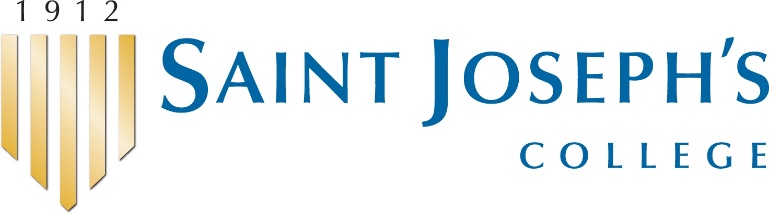 Educational Assistance Reimbursement RequestFaculty Member Name: 									Department: 											Reimbursement Request Date: 					Reimbursement Amount: (please provide proof of satisfactory course completion and applicable receipts)I understand that educational expenses that are eligible for reimbursement include tuition, books, supplies, equipment and required fees for each course taken, including dissertation advisement (See Plan for non-eligible expenses).  The maximum benefit payable to or on behalf of me for any year will be the lesser of $4,000 or one-third (1/3) of the amount of my eligible expenses.  In addition, the maximum amount payable to me for all years of participating will be $12,000.  Eligible expenses may be reimbursed to me upon successful course completion.  I must provide proof of satisfactory completion which includes a copy of the tuition statement and receipts for items of qualified educational assistance and a copy of the grade report.  In the case of a graded course, a grade of “B” or better must be achieved in order to qualify for the Plan benefits.____________________________________		____________________Faculty Member							DateApproval:____________________________________		_____________________Vice President and Chief Learning Officer 				Date____________________________________		_____________________Director of Human Resources 					Date